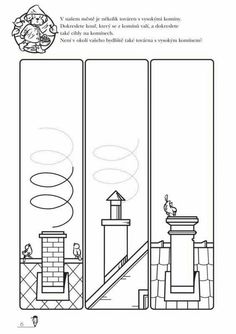 Nájdi klbko, z ktorého babka pletie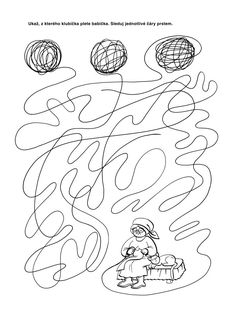 Dokresli domčeky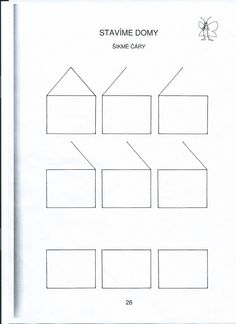 